Krajina Nomádov(NOMADLAND)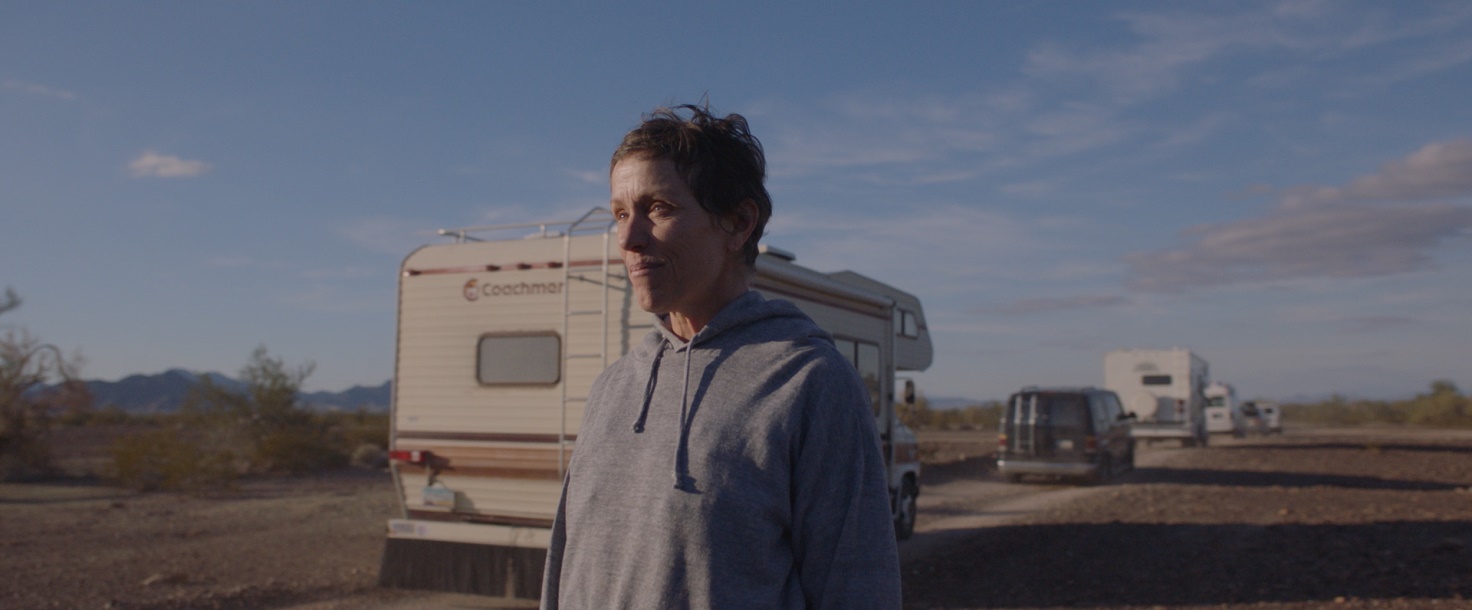 Scenár, réžia, strih: Chloé ZhaoNámet: Jessica BruderProdukcia: Frances McDormand, Peter Spears, Mollye Asher, Dan Janvey, Chloé ZhaoKoprodukcia: Taylor Ava Shung, Emily Jade Foley, Geoff LinvilleKamera: Joshua James RichardsHudba: Ludovico EinaudiHrajú:France McDormand (Fern)David Strathairn (Dave)Linda MaySwankieBob Wells© SEARCHLIGHT PICTURESOBSAHPotom, čo v malom meste na nevadskom vidieku dôjde k ekonomickému kolapsu, sa Fern (Frances McDormand) rozhodne zbaliť si veci a vo svojej dodávke sa vydať na cesty a preskúmať život za hranicami klasických spoločenských zvyklostí ako novodobý nomád. V tretej celovečernej snímke režisérky Chloé Zhao, Krajina nomádov, sa objavujú skutoční nomádi Linda May, Swankie a Bob Wells, ktorí Fern zoznamujú s týmto svetom a robia jej spoločnosť pri jej cestách po nekonečnom americkom západe.O FILMESnímka Krajina nomádov režisérky Chloé Zhao je moderný road movie pre dnešnú dobu. V súčasnej situácii ešte oveľa relevantnejší vzhľadom na definície nových hodnôt a zmeny, ktoré nám každodenný život prináša. Ide o pútavý portrét amerického nomádskeho ducha vo svete sezónnych pracovných príležitostí. Predkladá nám krásu amerického západu, od Badlands v Južnej Dakote až po Nevadskú púšť a pacifický severozápad, očami 61-ročnej Fern. Tú stvárnila Frances McDormand (Fargo, Tri billboardy kúsok za Ebbing), ktorá je zodpovedná aj za to, že film režíruje práve Zhao. Po zhliadnutí predchádzajúcej režisérkinej snímky Jazdec v nej spoznala svoju spriaznenú dušu. Spoločne vytvorili portrét ženy, ktorá prišla o manžela a vlastne aj o celý svoj predchádzajúci život potom, čo dôjde ku kolapsu baníckeho mestečka, v ktorom žila. Ako sa ale so situáciou vysporadúva, podarí sa jej v sebe nájsť novú silu a objaviť nový život. Fern nájde svoje miesto v komunite nomádov na stretnutiach, ktorých sa zúčastňujú a na ktoré chodí tiež Linda May a Swankie (skutočné nomádky, ktoré vo filme stvárnili samy seba), naviaže úzke priateľstvo s Daveom (David Strathairn) a na svojich cestách sa zoznámi s celým radom ďalších ľudí. Zo všetkého najdôležitejšie však je, že - ako hovorí Zhao - “nachádza svoju nezávislosť v prírode, ako sa postupne rozvíja - v divočine, v skalách, v stromoch, vo hviezdach, v hurikáne... všetky tieto veci jej pomôžu túto nezávislosť objaviť.”V roku 2017 sa Frances McDormand a Peterovi Spearsovi (Daj mi svoje meno) podarilo získať práva na sfilmovanie knihy Nomadland: Surviving America in the 21st Century (Krajina nomádov: Ako prežiť v Amerike v 21. storočí), ktorú napísala brooklynská spisovateľka Jessica Bruder. "Ide o dielo z oblasti investigatívnej žurnalistiky," vysvetľuje Zhao, "každá kapitola má odlišnú tému. Polovica knihy sa zameriava na život nomádov, druhá polovica predstavuje spravodajstvo v utajení - Jessica sa inkognito zúčastnila úrody repy.""Získali sme s Frances práva na túto knihu," opisuje producent Peter Spears, "a potom na filmovom festivale v Toronte Frances videla snímku Jazdec a vyhlásila, že ho musím vidieť, že možno práve objavila režisérku pre náš film.""Film Jazdec bol jedným z najlepších filmov, aký som za veľmi dlhú dobu videla," vyhlasuje McDormand, "Voči postavám, jeho režisérke a vlastne aj filmu samotnému som nemala žiadne predsudky a očakávania, pôsobil na moje osobné cesty poznávania. Ako producentku ma priťahovala režisérka, ktorá využívala klasicky mužské témy westernového žánru, aby univrzálnejšie vyrozprávala príbeh o víťazstve nad problémami a o túžbe prežiť a prispôsobiť svoje sny.""Aby som sa na písanie knihy pripravila," vysvetľuje Bruder, "ponorila som sa do každodenného života ľudí, o ktorých som chcela písať, trávila som celé týždne v stane a potom celé mesiace v dodávke. Skúsenosti sú tým najlepším učiteľom. Na začiatku som toho o nomádoch vedela veľmi málo, následne som žasla nad tvorivosťou, húževnatosťou a štedrosťou ľudí, ktorých som na svojich cestách stretávala. Veľmi často pritom išlo o ľudí, ktorí vo svojich životoch museli čeliť obrovským výzvam. ""Vlastne som si práve stavala vlastné dodávku," spomína Zhao, "koľkokrát som totiž pri nakrúcaní svojich prvých dvoch filmov spala vo svojom Subaru! aAle nemala som príliš veľké povedomie o tom, koľko ľudí sa takto stretáva a vedie podobný život. Fran a Peter mi dali knihu, ja som si ju prečítala a žasla nad tým, že som o tom všetkom nemala vôbec ani len tušenie."Wells, ktorý sa teraz teší veľkému počtu priaznivcov vďaka svojej sérii na YouTube a knihe How To Live In a Car, Van or RV (Ako žiť v aute, dodávke alebo karavane), spomína na svoje začiatky takto: "Bol som ošuntelý vandrák a bezdomovec, ktorý žije v dodávke. Bola to pre mňa veľmi náročná životná situácia. A potom sa stala zvláštna vec: ako som našiel riešenia, zamiloval som sa do cestovania, do slobody. Urobil som všetko, čo mi spoločnosť kázala: zohnal si prácu, oženil sa, mal deti, kúpil dom... a nikdy som nebol šťastný. A teraz som zrazu robil úplný opak toho, čo sa odo mňa očakávalo, a prvýkrát v živote som bol šťastný. Takže som sa musel nad všetkým vážne zamyslieť.“"Jednou z vecí, ktoré som musel urobiť," dodáva Wells, "bolo to, že som nemohol zostať len pri tom, že ľuďom poviem, ako sa vydať do sveta a žiť v púšti alebo v lesoch. Musel som vybudovať komunitu. To bola spoločná potreba: ľudia chceli nachádzať iných ľudí. Dostával som veľa e-mailov, v ktorých sa ma ľudia pýtali, ako nájdu niekoho ďalšieho. Že nechcú tento život viesť úplne sami. Komunita bola dôležitá.” Vzápätí dodáva: ”Pozrite sa na zálesáka z 19. storočia. Boli to lovci kožušín, milovali prírodu, boli veľmi radi sami, bavilo ich objavovanie. Ale napriek tomu sa raz za rok vždy spoločne zišli na veľkom stretnutí. Takže som v roku 2011 začal organizovať akciu Rubber Tramp Rendezvous. Prvý rok sa jej zúčastnilo 45 ľudí. Vlani to bolo minimálne osem alebo desať tisíc. V púšti sa také množstvo ľudí zle počíta."Ako sa Zhao do projektu ponorila, zamýšľala sa nad tým, aký film chce nakrútiť. Rozhodla sa rozšíriť svoju obvyklú metódu filmovania a súčasne ju zmeniť. "Nakrúcala som dovtedy rovnaký typ filmov a vedela som, čo som sa naučila, aby som v tom dokázala byť celkom dobrá. A nechcela som o to prísť, chcela som na týchto základoch ďalej stavať. Tiež ma zaujímalo, čo by som ešte mohla dokázať, o čo sa zatiaľ príliš veľa ľudí nepokúsilo.""Fran za mnou prišla len ako producentka a hneď od prvého dňa sa ma pýtala, či by sa na tomto projekte vôbec ako herečka mala podieľať," pokračuje Zhao. "Ide o to, že som sa domnievala, že bude dosť ťažké získať si divákov. V prípade Jazdca išlo o kovboja, bol to western. Ale toto bolo náročnejšie - v tejto krajine sa na starších ľudí spoločnosť pozerá cez prsty, existujú tu predsudky proti príbehom o starších ľuďoch a ľuďoch na okraji spoločnosti. Takže som si hovorila, že ak by Fran s prijatím role súhlasila, mohli by sme na to veľmi prirodzeným spôsobom upozorniť. Takže z môjho pohľadu sa od samého začiatku išlo o veľmi pragmatickou voľbu. Súčasne to ale bola tvorivá výzva, ktorá ma zaujímala.""Myslím, že Frances takmer okamžite nadchla možnosť zamýšľať sa nad tým, ako takto odlišný film budeme nakrúcať," myslí si Spears, "Navyše s takouto režisérkou.""Ako Fern som pracovala bok po boku so skutočnými zamestnancami centra spoločnosti Amazon, v cukrovare pri spracovaní cukrovej repy alebo v reštaurácii pri turistických atrakciách, a robila som tiež inštruktorku v národnom parku," opisuje McDormand. "Vo väčšine prípadov sa so mnou nezaobchádzalo v žiadnom ohľade inak ako s akýmkoľvek iným pracovníkom. Samozrejme, v skutočnosti som nepracovala celé smeny, ako by tomu bolo v prípade normálnych zamestnancov. Ale snažili sme sa navodiť dojem skutočnej práce a jej dôsledkov: fyzickej náročnosti a problémov, s ktorými sa starší človek v takej pozícii stretáva. Ale aj radosť z práce a života v prírode ako inštruktorka v tábore. A tiež pocitov zmysluplnosti a možnosti zarobiť si, ktoré tieto práce ľuďom ponúkajú."Zhao s McDormand úzko spolupracovala. "Strávili sme s Fran spoločne veľa času, než sme sa pustili do práce, mala som šancu ju veľmi dobre poznať. Fran nie je z tých herečiek, ktoré zbožňujú svoju postavu donekonečna rozoberať. Má rada fyzickú prácu, vytváranie niečoho hmatateľného. Takže sme si v tomto zmysel skvele rozumeli,” myslí si Zhao."Chloé sa životom postáv, o ktorých nakrúca, venuje veľmi intenzívne, a hľadá v nich niečo, čo by jej poskytlo dramatický príbeh, ktorý by mohla vo filme budovať," hovorí McDormand. "Nakrúcanie snímky Krajina nomádov bolo pre nás obe náročné, pretože sme museli koordinovať nehercov z nomádskej komunity so mnou a s Davidom Strathairnom, teda profesionálnymi hercami, ktorí predstavujú role. Chloé s Joshom, naším kameramanom, strávili istý čas s Davidom a so mnou a našimi rodinami v malom meste, v ktorom žijeme. Chloé si o našich životoch a o našej vzájomnej interakcii ako priateľov robila poznámky. Na ich základe potom vypracovala vlastné poňatie Fern a Davea."Zhao a McDormand spoločne vytvorili kočovný pojazdný domov, v ktorom Fern žije - dodávku Ford Econoline, ktorú McDormand pomenovala Vanguard (Predvoj). "Premýšľali sme o tom, ako by si asi Fern rozčlenila obytný priestor,“ opisuje Zhao, "Keď žijete v tak malom priestore, to, čo v ňom máte, o vás veľa vypovedá, oveľa viac, ako je tomu v prípade bývania v dome.""Pri spolupráci na tvorbe postavy Fern sme s Chloé veľa rozoberali, akým spôsobom do života Fern zakomponujeme veci z môjho života," hovorí McDormand, "a veľa toho súvisí s mojou minulosťou, ale aj s každodennými činnosťami. Navrhla som ručné práce, pretože je to dobrý spôsob, ako si skrátiť na cestách dlhú chvíľu a vyrobiť si praktické veci, ktoré potrebujete, napríklad pre výmenný obchod. Vzala som si z domu svoje chňapky na riad, tkáčsky stav a háčkovacie potreby - vyrobila som možno okolo 75 chňapiek, ktoré som na cestách rozdala rôznym ľuďom a členom štábu. A poslúžili ako rekvizity.“"Ďalšie, čo som zo svojho života príbehu prepožičala, bola sada riadu so vzorom zvaným Jesenné lístie," pokračuje McDormand, ”Keď som dokončila vysokú školu, zohnal môj otec po rôznych domácich výpredajoch celú sadu riadu a venoval mi ju ako darček. Hovorila som si, že ide o niečo, čo by som vo filme mohla využiť a dodať mu tak osobný rozmer. A tiež som si vzala svoje príbory, ktoré sú podľa mňa dosť pekné.""Pretože sme do filmu chceli zapojiť nehercov a nechať ich, aby sa správali prirodzene, bolo potrebné, aby sa aj Fran v daných situáciách správala tiež prirodzene, pretože nemohla vedieť, čo sa chystajú urobiť," vysvetľuje Zhao, "Práve preto je v tejto postave toľko z nej samotnej.""Pri nakrúcaní filmu Songs My Brother Taught Me," spomína producentka Mollye Asher (Songs My Brothers Taught Me, Jazdec), "sme miesto scenára použili len hrubý náčrt deja a Chloé písala každý deň nové scény. V prípade Krajina nomádov pracovala rovnakým spôsobom ako pri nakrúcaní snímky Jazdec, kedy síce scenár existoval, ale neustále scény rôzne prispôsobovala a upravovala, často denne, aby do nich zapracovala to, čo počas nakrúcania objavovala.”Nakrúcanie snímky Krajina nomádov prebiehalo počas šiestich mesiacov, počnúc septembrom 2018, a to v Južnej Dakote scénami v Badlands a v obchodnom centre Wall Drug. "Pokiaľ chcete nakrúcať v Južnej Dakote," objasňuje Zhao, "čo už som absolvovala dvakrát, musíte to stihnúť v rozmedzí septembra a októbra alebo v máji." Odtiaľ sa nakrúcania presunulo do Nebrasky."Cestou do západnej Nebrasky na zber cukrovej repy sme prechádzali cez Deadwood," opisuje Spears, "Potom sme si urobili kratšiu pauzu, a potom sme pokračovali v Empire v Nevade, čo je blízko púšte Black Rock Desert, kde sa koná festival Burning Man." Zhao a McDormand sa rozhodli, že v Empire bude príbeh ich hrdinky Fern začínať. Išlo zároveň o kľúčový bod pre knižnú predlohu, ktorú napísala Jessica Bruder."Empire bolo banícke mestečko, v ktorom žili celé generácie baníkov, ale potom sa prihnala veľká ekonomická kríza a všetci sa museli vysťahovať," opisuje Bruder, "Dokonca aj miestne poštové smerovacie číslo zrušili."Ďalším cieľom štábu bolo niekdajšie centrum alternatívnej kultúry Point Arena v Mendocino County na pobreží severnej Kalifornie, kde sa nakrúcali scény s Daveom (David Strathairn) a jeho rodinou."Potom sme si urobili vianočnú pauzu," opisuje Asher, "ktorá trvala 5 dní. Silvestra sme strávili spoločne. Potom sme sa vydali do Yumy v Arizone a skončili sme opäť v Kalifornii v San Bernardino County."Okrem Asher a Spearsa si ako produkčného partnera Zhao povolala na pomoc aj Dana Janveyho (Divoké stvorenia južných krajín, Psie srdce). "Chloé sa s Danom poznala osobne a on mal s nakrúcaním podobných filmov skúsenosti vďaka spolupráci s Benhom Zeitlinon," opisuje Asher. Každý člen štábu bol vybraný úplne konkrétne, "Pri takomto nakrúcaní, kedy sa vydávate do komunít, do ktorých sami nepatríte, musíte byť istým spôsobom neviditeľní, takže sme potrebovali ľudí, ktorí vedia nielen dobre robiť svoju prácu, ale ktorí majú tiež správnu osobnosť.""Naše prvé rozhovory boli o tom, ako spolupracovať s rôznymi komunitami a ako k tomu pristúpiť spôsobom, ktorý by bol naozaj plnohodnotnou spoluprácou a prejavoval rešpekt. Bola to ohromne lákavá príležitosť a skrývala v sebe istotu pozoruhodného dobrodružstva na americkom západe, ktoré budeme môcť prežiť s Chloé, Fran a s tým najlepším štábom a tými najlepšími spolupracovníkmi,” zveruje sa Janvey."Najpodstatnejšie určite bolo nájsť ten pravý štáb," myslí si kameraman Joshua James Richards (Songs My Brothers Taught Me, Jazdec), "Niekomu by náš štáb mohol asi pripadať malý, ale podľa môjho názoru mal správny počet ľudí a všetci z nich sa na danú prácu dokonale hodili.""Chloé a Josh spolupracovali s veľmi malým štábom, aby sa mohli stať skutočnými členmi tejto komunity," hovorí Asher, "Pracovali sme v starých dodávkach, ktoré by mohli pokojne patriť niektorému z nomádov a ktoré nám tiež umožňovali robiť zábery v ľubovoľnom uhle.""Ako producentka som sa stala súčasťou veľmi úzko zomknutej skupiny 23 mladých filmových tvorcov a cestovala s nimi po Spojených štátoch a nakrúcala film, akoby som bola ich rovesníčka. Nebola som tam od toho, aby som ich niečo učila, bola som tam preto, aby som sa niečo priučila, naopak, ja sama, a práve tak naša spoločná púť fungovala,“ hovorí McDormand. Štáb pozostával celkovo z 19 mužov a 17 žien.Čiastočne improvizovaný prístup k rozprávaniu príbehov, ktorý Zhao používa, sa premietal aj do samotného natáčania. "Namiesto toho, aby mala hneď na začiatku jasnú víziu, aký je zamýšľaný význam jednotlivých záberov, je Chloé veľmi ochotná film jednoducho viac-menej objavovať v priebehu nakrúcania," opisuje Richards."Nikdy nemáte úplne jasno v tom, o čo sa Chloé práve snaží. Poskytuje vám to ale slobodu na objavovanie," opisuje Strathairn (Dobrú noc a veľa šťastia, Lincoln), ktorý sa s McDormand dlhé roky priatelí a sú aj susedia, "Napriek tomu som jasne vnímal skúsené oko, ktoré naznačuje, že presne vie, čo by chcela nakrútiť.""Kým sa nespustia kamery, nie sú pre mňa postavy filmu v pravom zmysle slova skutočné," vysvetľuje Zhao, "a nepoznám dennú dobu, kedy sa všetko odohráva, ako blízko je k danej postave kamera, ako postava interaguje so svojím okolím, s počasím a s ľuďmi okolo nej. Až toto všetko postave skutočne vdýchne život.""Chloé je človek, ktorý si veľmi pozorne všíma všetky drobností okolo. Všetko okolo seba vníma a registruje. Prestupuje ju to. A vie, čo je skutočné,” opisuje Janvey, "A tiež, čo je tematicky a vizuálne zaujímavé. Je tiež veľmi rozhodná a jednoznačná. Súčasne je ale otvorená objavovaniu a zmenám.”"Chloé si v duchu všetok materiál, ktorý sme za celý deň natočili, ihneď zostrihá," dodáva Zhao Richards, ktorý je zároveň aj strihačom, "Odíde domov, pozrie sa na nakrútený materiál a ráno mi napríklad zavolá a povie, že by len ešte chcela dotočiť nejakú drobnosť. Nie je to konvenčný prístup k nakrúcaniu, neustále odkrýva zostrih celého filmu a film samotný."V prípade hudby túžila Zhao podľa svojich vlastných slov po "hudbe, ktorá sa inšpirovala prírodou”. Priťahovala ju tvorba talianskeho skladateľa Ludovica Einaudiho, najmä jeho posledné dielo Seven Days Walking, ktoré bolo vydané v roku 2019. Svoje skladby inšpiroval sériou vychádzok v talianskych Alpách v roku 2018, kedy zakaždým prechádzal po rovnakej trase, ale sledoval pri tom meniace sa emócie a stimuly, ktoré prežíval vplyvom meniacich sa svetelných podmienok, teploty, zvierat a poveternostné situácie. "Veľkou súčasťou vývoja, ktorým Fern prechádza, je to, ako sa učí žiť v súlade s prírodou. Tým, že žije v dodávke, je prírode stále viac vystavovaná - jej kráse aj nemilosrdnosti, jej schopnosti nahrádzať a liečiť.” V nahrávkach Seven Days Walking hrá Einaudi na klavír, na husle a violu hrá Federico Mecozzi a na cello Redi Hasa.Zvuková stránka bola pre film veľmi dôležitá a bola na mieru prispôsobená konkrétnej krajine, ktorou Fern práve prechádza. Za týmto účelom Zhao so svojím tímom spolupracovali s mexickým rodákom Sergiom Diazom, ktorý spolupracoval s renomovanými režisérmi ako Alfonso Cuarón (Roma), Guillermo del Toro (Pánov labyrint, Hellboy II: Zlatá armáda) a Alejandro González Iñárritu (21 gramov, Babel). Ten pri svojej práci na snímke Krajina nomádov spolupracoval so Zachom Seiversom z Los Angeles, ktorý súčasne slúžil ako majster zvuku. "Chceli sme, aby zvuková stránka zodpovedala krajine a miestam, na ktorých sa Fern ocitá," vysvetľuje Zhao, "Ani v prípade hudby sme sa nechceli uchyľovať k žiadnym ,trikom', pomocou ktorých by sme divákom naznačovali, ako sa majú cítiť a prečo. Chceli sme, aby bol náš zvuk tvorivý a experimentálny, ale aj úprimný a reálny."Celý rad skutočných nomádov, ktorí sa vo filme objavujú, bol obsadený v priebehu niekoľkých mesiacov tak, že tvorcovia filmu vždy vyhľadali jedného alebo dvoch z nich a spolupracovali s tými, ktorí mali s danou komunitou najvýraznejší vzťahy. Ako Swankie, tak Linda May boli obsadené pomerne skoro, pretože sa objavujú v knižnej predlohe, ktorú napísala Jessica Bruder. "Mne môj život pochopiteľne príde veľmi normálny a všedný - keď som o sebe v Jessicinej knihe čítala, bola som z toho trochu nesvoja a súčasne ma to napĺňalo veľkou pokorou," hovorí Swankie, "Isté životné záležitosti som kvôli nakrúcaniu filmu musela trochu odložiť, ale stálo to za to. Suzanne Carlson je spoločne s Bobom Wellsom spoluzakladateľkou neziskovej organizácie na podporu nomádov Homes on Wheels. Producenti Asher a Janvey zistili, že ich odporúčanie malo medzi nomádmi istú váhu a predstavovalo známku dôvery, keď sa ich pokúšali oslovovať. Obaja navyše odporučili viacero ľudí, ktorí boli do filmu obsadení. "Posielali nám poznámky typu - malý Wilbur zbožňuje barbecue a kŕmi druhých", popisuje Asher, "Vo finále sme mali pre Chloé pripravený zoznam ľudí, ktorých bolo treba obsadiť. Obsahoval ich mená, fotky ich a ich automobilov a tiež s pár zaujímavostí o nich. Napríklad jedna z nomádiek, 86-ročná žena menom V. J. Flanary, bola jednou z prvých ženských pilotiek!“Chloé si na základe tohto dokumentu vyberala, ktorých nomádov chcela do filmu obsadiť. Keď však bolo všetko nachystané pre nakúcanie scén z Rubber Trump Rendezvous, došlo k obsadzovaniu ďalších ľudí pre potreby konkrétnych scén. Chloé sa postupne s každým z dotknutých zoznámila. Počas tohto procesu boli napríklad obsadení členovia skupiny, ktorá si vo filme pri ohni rozpráva historky o svojom živote. Jednou z vecí, ktorými sa Zhao môže pri práci pýšiť, je to, že medzi sebou a svojimi skutočnými hrdinami dokáže vytvoriť obrovskú mieru dôvery, čo umožňuje veľkú dávku otvorenosti a vierohodnosti, ktorá je pre jej dielo ojedinelá. "Na pľaci bolo ticho, kamery sa zameriavali len na nich. Dostali čas, priestor a potrebný rešpekt k tomu, aby sa mohli podeliť o svoje príbehy. To tvorí samotnú podstatu celej snímky Krajiny nomádov,“ vysvetľuje Asher.Cestovatelia ako Derek, mladý cestovateľ, s ktorým sa Fern stretne, sú nomádom v niektorých ohľadoch podobní, ale jedná sa o odlišnú subkultúru a s nomádmi často nie sú príliš v styku. Chloé ale v prípade postavy Fern chcela, aby sa tým od ostatných odlišovala a vytvorila preto scénu, v ktorej mu Fern ponúka sendvič a pýta sa ho na rodičov. Derek sa nakoniec pripojil k štábu filmu. Zhao spoločne s ostatnými producentmi mali pocit, že ponúknuť mu prácu predstavovalo ďalší spôsob, akým proces nakrúcania snímky Krajina nomádov odrážal podstatu samotného príbehu."Spočiatku vo mne budila veľký rešpekt, ale keď som ju lepšie spoznala, pochopila som, že je jediná, ktorá chápe celú podstatu veci," opisuje spoluprácu so Zhao Swankie, "Keď ma požiadala o niečo, čo mi prišlo v rozpore s mojou osobnosťou, veľmi nenápadne mi pripomenula, že sa jedná o filmový príbeh, nie o môj skutočný život. Podľa môjho názoru bola úžasná. Tým, že som mala možnosť sledovať, ako Chloé s Frances spolupracujú, som sa toho veľa naučila.""Vlastne som o Fran nikdy predtým nepočula a nevidela som žiaden z jej filmov," pokračuje Swankie, "Ale ona na mňa napriek tomu reagovala štýlom, akoby som ja bola slávna filmová hviezda a ona moja obdivovateľka. Priznala som sa, že nemám najmenšie tušenie, čo je zač - jej sa to ani trochu nedotklo a namiesto toho začala nadšene rozoberať, ako budeme spolupracovať. Pôsobila na mňa dojmom, akoby som sa znovu stretla s kamarátkou, ktorú som dlhé roky nevidela. Skutočne som sa počas nakrúcania filmu cítila vítaná a obdivovaná a oceňovaná, a to viac ako kedykoľvek predtým za celý svoj život.""Myslím, že generácii baby boomu bol predložený akýsi nevyslovený sľub, že ak jednoducho urobia X, Y a Z, tak keď dosiahnu dôchodkový vek, bude všetko v poriadku," myslí si Spears. "Ale k tomu nikdy nedošlo a nedochádza k tomu ani teraz. Ako poznamenáva Bob Wells, celé to pripomína potápajúci sa Titanic.“"Ale napriek tomu," pokračuje Spears, “celá tá situácia dokonale zapadá do tradícií amerického individualizmu. Množstvo ľudí, ktorí sa nútene nachádzajú v podobnej situácii, začína objavovať istú nezávislosť a nový prístup k životu a k sebe samým. Prvýkrát sa zodpovedajú len sami sebe. Myslím, že je to inšpirujúce, súčasne komplikované, rovnakým spôsobom, akým je dnes v celej Amerike všetko tak mnohovrstvové a komplikované.""Ide o ľudí, ktorí definujú novú podobu termínu americký sen," hovorí Asher, "Je to zaujímavé, pretože sa domnievam, že Chloé sa vo všetkých svojich filmoch americkým snom zaoberá a pozerá sa na neho úplne novým pohľadom - pohľadom umelca, ktorý sa narodil a vyrastal v úplne inej kultúre.""Sila filmovej fiktívnej tvorby je tým, čo ma tak silno ovplyvnilo a čo ma prinútilo začať nakrúcať vlastné filmy," vysvetľuje Zhao, "A mám pocit, že v dnešnej dobe nám hrozí, že by sme mohli zabudnúť, čo tá sila znamená. Nechcela som sa sústrediť len na niekoho, kto využil život na cestách len k tomu, aby nakrútil spoločenský komentár o tom, ako zlý americký kapitalizmus je. To mi nepripadá zaujímavé. Na takúto tému by som sa radšej pozrela ako na dokument, ktorý nakrútil niekto iný. Chcela som do toho sveta naplno vstúpiť a preskúmať veľmi ojedinelú americkú identitu: skutočného nomáda. To je niečo, čo by som chcela divákovi ponúknuť - ponúknuť a pokiaľ možno s ním nadviazať vzťah, jeden po druhom.""Chloé využíva film na to, aby sa dotkla životov skutočných ľudí, ktorí sú úplne prehliadajú - starých ľudí, ľudí bez domova," opisuje Richards, "Ide tu o preskúmanie života z istého uhla pohľadu, ktorý nepôsobí ako jednoduché pozorovanie. Má to v sebe istú dávku poetickosti.""Ľudia, s ktorými som sa na cestách stretla, boli ľuďmi, s ktorými by som sa inak nikdy nestretla, či už z dôvodov rozdielnych kariér, životných štýlov, alebo života v rôznych častiach krajiny," opisuje Linda May svoj život na cestách, "Naše životné cesty boli neuveriteľne odlišné, ale keď sme sa stretli, panovalo medzi nami obrovské priateľstvo a podpora a túžili sme si navzájom pomáhať - a to okamžite. Priateľstvo, ktoré by sa inak muselo vyvíjať roky, vzniklo tak rýchlo preto, že sme zdieľali spoločné puto ku kočovnému životu nomádov.""Niektorí tomu hovoria, cestovanie alebo, dobrodružstvo. Ja nie,” zhŕňa všetko Swankie, "Jednoducho to je len spôsob, ako môžem žiť svoj život na maximum a neustále sa niekam posúvať. Pôvodne bolo mojím životným cieľom stať sa dôležitou súčasťou životov mojich detí a vnúčat. Nezdalo sa ale, že by sa naše vzťahy rozvíjali zdravým spôsobom, ako z ich strany, tak z mojej. Bolo to vlastne pomerne smutné a depresívne. Musela som svoju energiu uprieť na to, aby som žila zdravším životom. To pre mňa znamenalo stať sa nomádkou. Nehľadám žiadne dobrodružstvo, necestujem po turistických atrakciách, nevydávam sa na výlety, aby som sa vrátila niekam do oblasti, ktorú považujem za domov. Nemám žiadny východiskový bod. Som už nomádkou viac ako desať rokov a ešte ma to neprestalo baviť. Všetko, čo vlastním, si vozím so sebou. Nemusím sa nikam vracať, aby som si tam niečo vytiahla. Byť nomádom, to je rozhodnutie, nie dôsledok nejakej životnej situácie.“O TVORCOCHFRANCES McDormandová (Fern, produkcia) získala titul magistry výtvarných umení na Yale School of Drama. Je držiteľkou ceny Tony, ceny Drama Desk Award a ceny Outer Critics Circle Award za svoj výkon v hre Davida Lindsaya-Abaireho Good People v naštudovaní režírovanom Danielom Sullivanom. Medzi jej ďalšie divadelné úlohy patrí napríklad tá v hre Country Girl v réžii Mikea Nicholsa na Broadwayi, v hre Caryl Churchill Far Away v réžii Stephena Daldryho v divadle New York Theatre Workshop, jej na cenu Tony nominovaný výkon v úlohe Stelly v hre Električka do stanice túžba, role v hre The Sisters Rosenzweig v réžii Daniela Sullivana v Lincoln Center Theatre, The Swan v Public Theatre, Električka do stanice túžba (tentoraz v úlohe Blanche) v Gate Theater v Dubline, alebo v hre darom Clubb Oedipus s divadelnou spoločnosťou Blue Light Theater Company. So skupinou The Wooster Group si zahrala v hrách To You, The Birdie!, North Atlantic a Early Shaker Spirituals. Medzi jej nedávne divadelné vystúpenie patrí napríklad hra Macbeth v naštudovaní Berkeley Repertory Theatre alebo spolupráca s koncepčnou umelkyňou Suzanne Bocanegra na vystúpenie Bodycast.DAVID Strathairn (Dave) získal na festivale v Benátkach ocenenie Volpi Cup a v kategórii najlepší mužský herecký výkon bol nominovaný na cenu Akadémie, Zlatý glóbus, cenu SAG, cenu BAFTA a cenu Independent Spirit Award za svoje pozoruhodné poňatie legendárneho spravodajského moderátora Edwarda R. Murrowa vo filme Georgea Clooneyho Dobrú noc a veľa šťastia, nominovanom na Oscara. V roku 2011 získal cenu Emmy za najlepší mužský herecký výkon vo filme stanice HBO Temple Grandinová, a v roku 2012 bol na túto cenu nominovaný za rolu Johna Dos Passos vo filme stanice HBO Hemingway a Gellhornova.V roku 2005 bol za svoju kariéru už celkom štvrtýkrát nominovaný na cenu Independent Spirit. Vôbec prvýkrát na ňu bol nominovaný už v roku 1980 v prvej celovečernej snímke Johna Saylesa Návrat do Secaucus, ktorý bol súčasne tiež Strathairnovým celovečerným debutom. Následne so Saylesom spolupracoval na siedmich ďalších filmoch, pričom získal ocenenie IFP za svoj výkon vo filme Mesto nádeje. Následne bol nominovaný tiež za snímky Skutočný život v Belle Reve a Jazero zabudnutia.Strathairn sa teší bohatej filmovej kariére, v rámci ktorej sa objavil v rade kritikou veľmi cenených filmov vrátane režijného debutu Tima Robbinsa Bob Roberts, vo filme Penny Marshal Veľké víťazstvo, v snímke Stratený Izaiáš, vo filme Sydneyho Pollacka Firma, vo filme Sliediči, vo filmovej adaptácii románu Stephena Kinga Dolores Claiborneová v réžii Taylora Hackforda, v snímke Jodie Foster Domov na sviatky, a tiež na dvoch projektoch Curtisa Hansena, snímke Divoká rieka a oscarovej snímke LA Prísne tajné, v rámci ktorého sa Strathairn podelil o nomináciu na cenu SAG so zvyškom hviezdneho hereckého tímu.SWANKIE vyrastala v Indiane a užíva si nomádsky život na cestách už vyše desať rokov. Okrem genealógie, ktorá jej zaberá najviac času a je jej veľkou vášňou, je Swankie tiež umelkyňou a vyhľadávačkou dobrodružstvo. Žila v niekoľkých štátoch Spojených štátov amerických, v zahraničí potom v Iráne a v Libérii. V deň svojich 70. narodenín sa mohla pochváliť splnením svojho dlhodobého sna jazdy na kajaku v každom zo štátov USA. Swankie bola jednou z mnohých nomádov, s ktorými Jessica Bruder hovorila pri práci na svojej druhej knihe Nomadland. Vo svojej debutovej filmovej úlohe stvárnila Swankie v tretej celovečernej snímke Chloé Zhao sama seba po boku Frances McDormand.LINDA May žije v Taos v Novom Mexiku, umeleckej kolónii na severe štátu. Vlani Linda zakúpila 5 akrov pozemkov na okraji parku Carson National Forest. Odvtedy trávia čas stavebnými projektami a prácami na svojej studni. Budúcu jar má Linda v pláne vybudovať geotermálny skleník.BOB Wells sa narodil v Ponca City v Oklahome, ale väčšinu svojho života strávil v Anchorage na Aljaške. V roku 2006 odišiel do dôchodku a Aljašku opustil, aby sa stal naplno nomádom. Na Aljaške si zamiloval turistiku, táborenie, fotografovanie a prírodu. Posledných 12 rokov sa venuje kempovaniu skutočne naplno a užíva si život v dodávke po celých Spojených štátoch.CHLOÉ Zhao (réžia) sa narodila 31. marca 1982 v čínskom Pekingu. Vyrastala v rodisku, ale aj v Brightone vo Veľkej Británii. Potom, čo sa presťahovala do Spojených štátov, vyštudovala politiku na Mt. Holyoke College a filmovú produkciu na Newyorskej univerzite. Jej prvý celovečerný film Songs My Brothers Taught Me, na ktorom sa podieľala ako scenáristka, režisérka a producentka, mal premiéru na festivale Sundance v roku 2015. Jej druhý celovečerný film Jazdec mal premiéru na festivale v Benátkach v roku 2017 a získala zaň cenu Art Cinema Award. Snímka Jazdec získal aj cenu za najlepší film na udeľovaní cien Gotham Awards v roku 2018. Momentálne do kín uvádza svoj tretí celovečerný film Krajina nomádov, road movie zo západu Spojených štátov, a chystá snímku Eternals spoločnosti Marvel Studios. Chloé žije v Kalifornii a zbožňuje svoje dva psy a tri sliepky.JESSICA Bruder (knižná predloha) je naratívna novinárka, ktorá píše o sociálnej problematike a subkultúrach. Je autorkou troch kníh - Nomadland, Snowden's Box a Burning Book - a jej dielo bolo publikované v magazínoch Harper', New York Magazine a WIRED. Okrem toho vyučuje na Kolumbijskej novinárskej škole. Aby mohla napísať knihu Nomadland, strávila niekoľko mesiacov životom v dodávke a dokumentovaním osudov Američanov, ktorí opustili tradičné domovy a žijú na cestách, čo im umožňuje cestovať za pracovnými príležitosťami a prežiť v náročnej ekonomickej situácii. Tento projekt jej zabral celkom tri roky, počas ktorých nacestovala viac ako 24-tisíc kilometrov - prešla Spojenými štátmi od pobrežia k pobrežiu a od Mexika až ku kanadským hraniciam.JOSHUA JAMES Richards (kamera) je na cenu Film Independent Spirit Award dvakrát nominovaný kameraman, ktorý má na svojom konte napríklad snímku Jazdec ocenenú v Cannes cenou Director 's Fortnight, a snímku Songs My Brothers Taught Me, za ktorú získal cenu pre najlepšieho debutujúceho kameramana na festivale Camerimage. Za svoj druhý celovečerný film, na cenu BAFTA nominovaný film Na konci sveta, bol Richards nominovaný na cenu Critics Circle Award za najlepší kamerový debut.Richards získal bakalársky titul na Filmovej a televíznej škole a škole tvorivého písania Univerzity v Bournemouthe, aby následne získal aj magisterský titul z výtvarných umení na Tischovej umeleckej škole Newyorskej univerzity, kde študoval réžiu. Jeho dielo sa premietalo na festivaloch po celom svete, vrátane festivalu v Cannes, festivalu Sundance, festivalu v Toronte, festivalu Telluride, festivalu v Berlíne, festivalu New Directors New Films, a tiež na výstavách vo Whitney Museum of American Art a MOMA PS1 v New Yorku.LUDOVICA Einaudi (hudba) je taliansky klavirista a skladateľ. Vyštudoval Conservatorio Verdi v Miláne a svoju kariéru zahájil ako skladateľ klasickej hudby. Neskôr do svojho diela zakomponoval ďalšie štýly a žánre, ako napríklad pop, rock, folkovú hudbu a world music.Einaudi zložil hudbu pre film i televíziu, napríklad pre filmy Také je Anglicko, Nepodplatiteľní, I'm Still Here, pre televízne seriály Doktor Živago a Acquario, za ktoré získal cenu Grolla d'Oro. Medzi jeho sólové albumy patrí napríklad I Giorni z roku 2001, Nightbook z roku 2009 alebo In a Time Lapse z roku 2013. Einaudi ohlásil sedemdielny projekt Seven Days Walking, ktorý bol vydaný v priebehu siedmich mesiacov v roku 2019 a ktorý poslúžil ako inšpirácia pre hudbu k tomuto filmu.